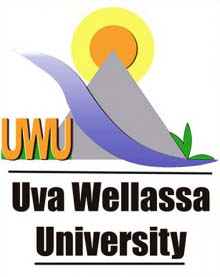 APPLICATION FORM FOR OBTAINING RESEARCH ALLOWANCE BY MEANS OF RESEARCH PROPOSALUVA WELLASSA UNIVERSITY OF SRI LANKAClosing Date: March 01 (Every Year)Instructions: All applicants should fill the Sections I and II of the application. Two (02) copies of the completed application form should be submitted to the Research Committee through relevant Head of the Department/Division/Section/Center/Unit and Dean of the Faculty/Registrar, as appropriate, before March 01. More information has been provided with ‘Eligibility Criteria for Research Allowance’.SECTION I – GENERAL INFORMATIONName of Applicant: Designation:Department/Division/Section/Center/Unit: Faculty (only for Academic Staff):  Contact details:	Telephone:	Email:Title of the Research Project Proposal:Expected date to commence the Research Project: Please state whether this Research Project will be in connection with a Higher Degree Programme. If ‘yes’, provide following information.	(a) Degree registered for:	(b) Date of registration:	(c) Institute registered:	(d) Name of Supervisor/s:The proposal was prepared according to the guidelines provided and submitted for the consideration by the Research Committee for granting the Research Allowance. Also, the proposed Research Project is not funded under ‘Consolidated Funds’ of the University.…………………………………					…………………………………Signature of Applicant 						Date  Recommendations:a) Recommended/Not Recommended 		b) Recommended/Not Recommended………………………………… 				…………………………………Head of Department/Division/Center		Dean of Faculty/RegistrarDate: ……………………….. 				Date: ……………….………..c) Recommended/Not Recommended………………………………….Chairman/Research Committee			Date: ………….………………   Approval:Approved/Not Approved…………………………………. Vice Chancellor 					Date: …………….……………SECTION II – TECHNICAL INFORMATION ON RESEARCH PROJECT Title of the Research Project: Research scope:Rationale:Objective/s:Methodology in brief:References:Duration of Research Project: Activity plan:Project deliverables/Outputs:Benefits of this Research Project:Funding source:Estimated cost:Total amount in words: ……………………………….. 					…………………………..Signature of Applicant 						DateItemUnitRate (Rs)QuantityCost (Rs)a) Personnelb) Consumables c) Equipmentd) Travelling e) Miscellaneous f) OthersTotal Cost (Rs)